RICHIESTA DI PROROGA(Art. 13 dell’Avviso)							REGIONE ABRUZZODipartimento Sviluppo Economico -Turismo DPH002dph002@pec.regione.abruzzo.itFI.R.A. S.p.a.firapec@pec.fira.itOGGETTO: AVVISO PUBBLICO “Aiuti alla ricettività delle Imprese Turistiche” a valere sul PROGRAMMA DI ATTUAZIONE 2023 - L.R. N. 77 DEL 28.4.2000 Beneficiario: ……………………………………………………………………    Iter n. ………………… CAR 26455 COR …………………………………. CUP ………………………………………………………………… Richiesta di proroga.Il sottoscritto …..................................................................................... nato a ….................................., il …............................, residente a …................................................................................, Prov.  …........., Via …........................................................................................., nella sua qualità di legale rappresentante dell’Impresa .........................................................................................................................;c h i e d eLa concessione di una proroga di mesi …..…… per: l’avvio del progetto d’investimento ammesso a finanziamento con determinazione DPH002/ ……………… del ……………………………..……., che avrebbe dovuto avere inizio  in data …………………………………………………….; la conclusione del progetto d’investimento ammesso a finanziamento con determinazione DPH002/ ………………………….. del …………………………………., e iniziato in data ………………………………………….……………………..; che avrebbe dovuto essere concluso in data ……………………………………….…………………;per la seguente motivazione …………………………………………………………………….…………………………………...................………………………………………………………………………………………………………………………………………………………….………………………………………………………………………………………………………………………………………………………………….…………………......................................., lì………………….....                                     *allegare fotocopia di valido documento di riconoscimento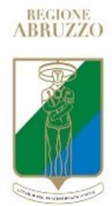 GIUNTA REGIONALEL.R. 28.4.2000 N. 77  PROGRAMMA DI ATTUAZIONE 2023AVVISO PUBBLICO “Aiuti alla ricettività delle Imprese Turistiche”Approvato con Determinazione n. DPH002/203 del 26/06/2023 Pubblicato sul BURAT Speciale n. 97 del 28/06/2023………………………………………………………………………….Timbro e firma del legale rappresentante*